Начальнику управления                                                                                                                                                         образования администрации                                                                                                                                                муниципального образования                                                                                                                                                        Щербиновский район                                                                                                                                                        О. П. ПриставкеИ. о. директора МБОУ СОШ №8 Им. П.И. Кочерга с. Николаевка                                                                                                       Е.И. Шикарева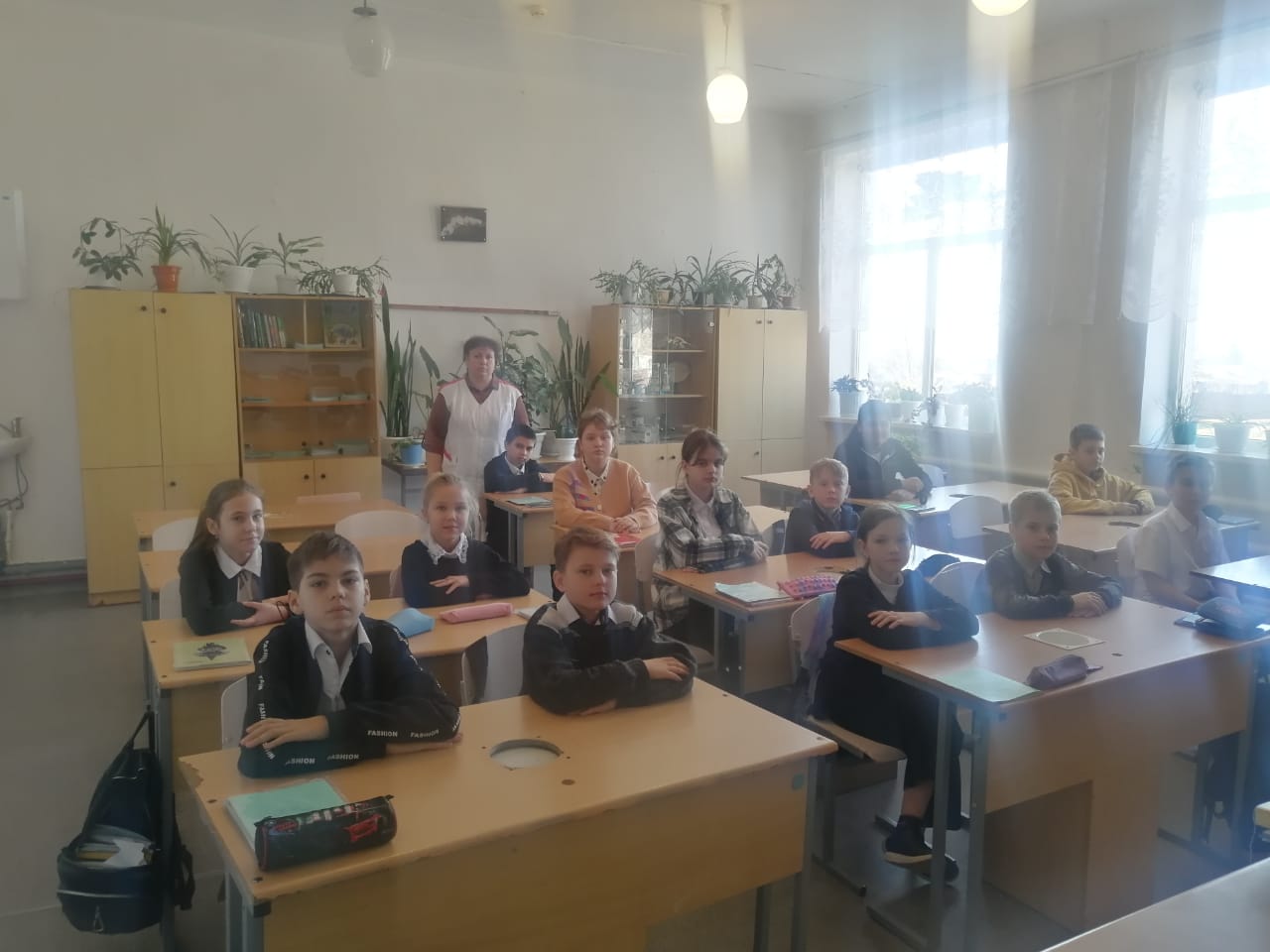  «Где живет    здоровье»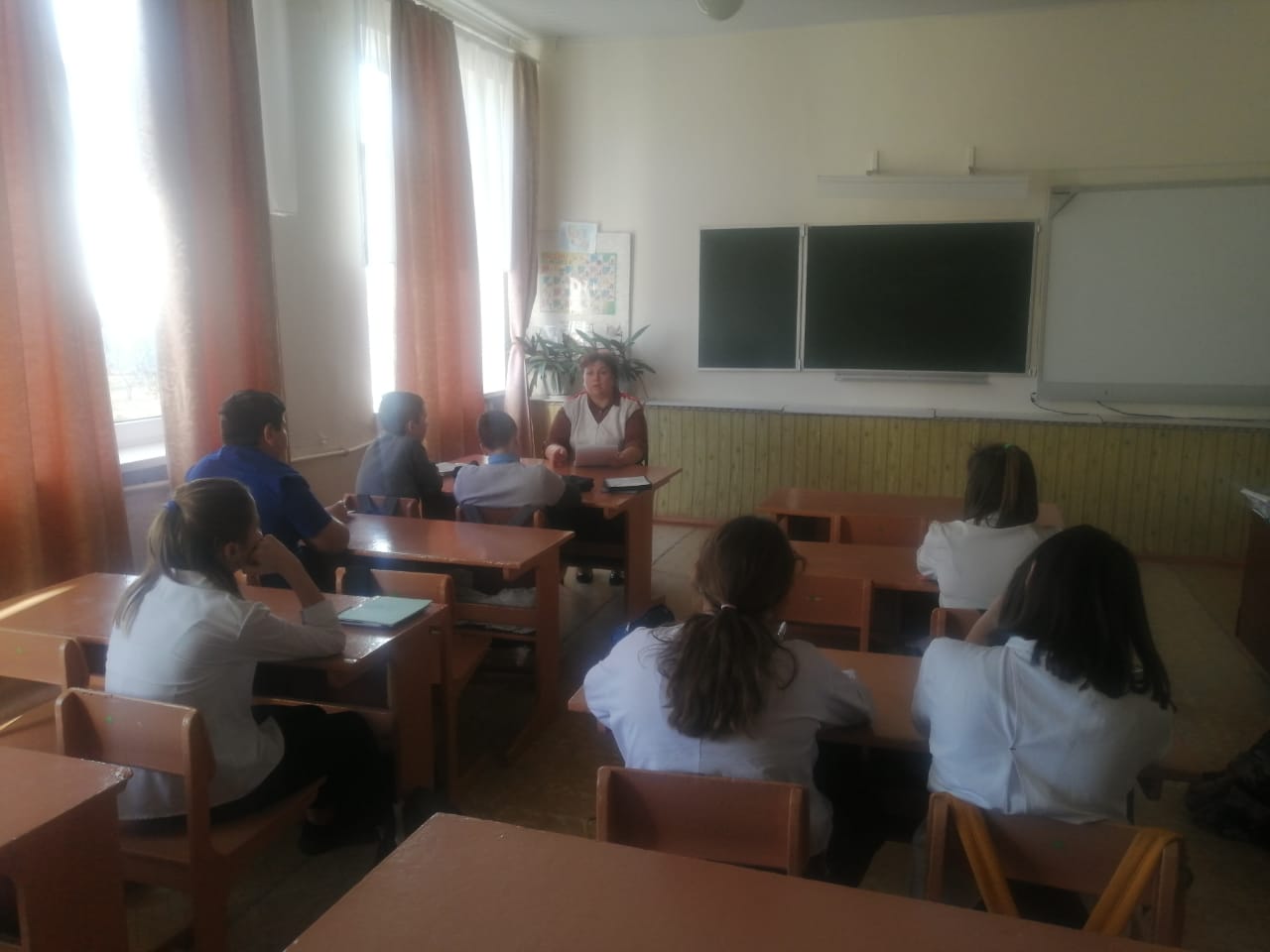 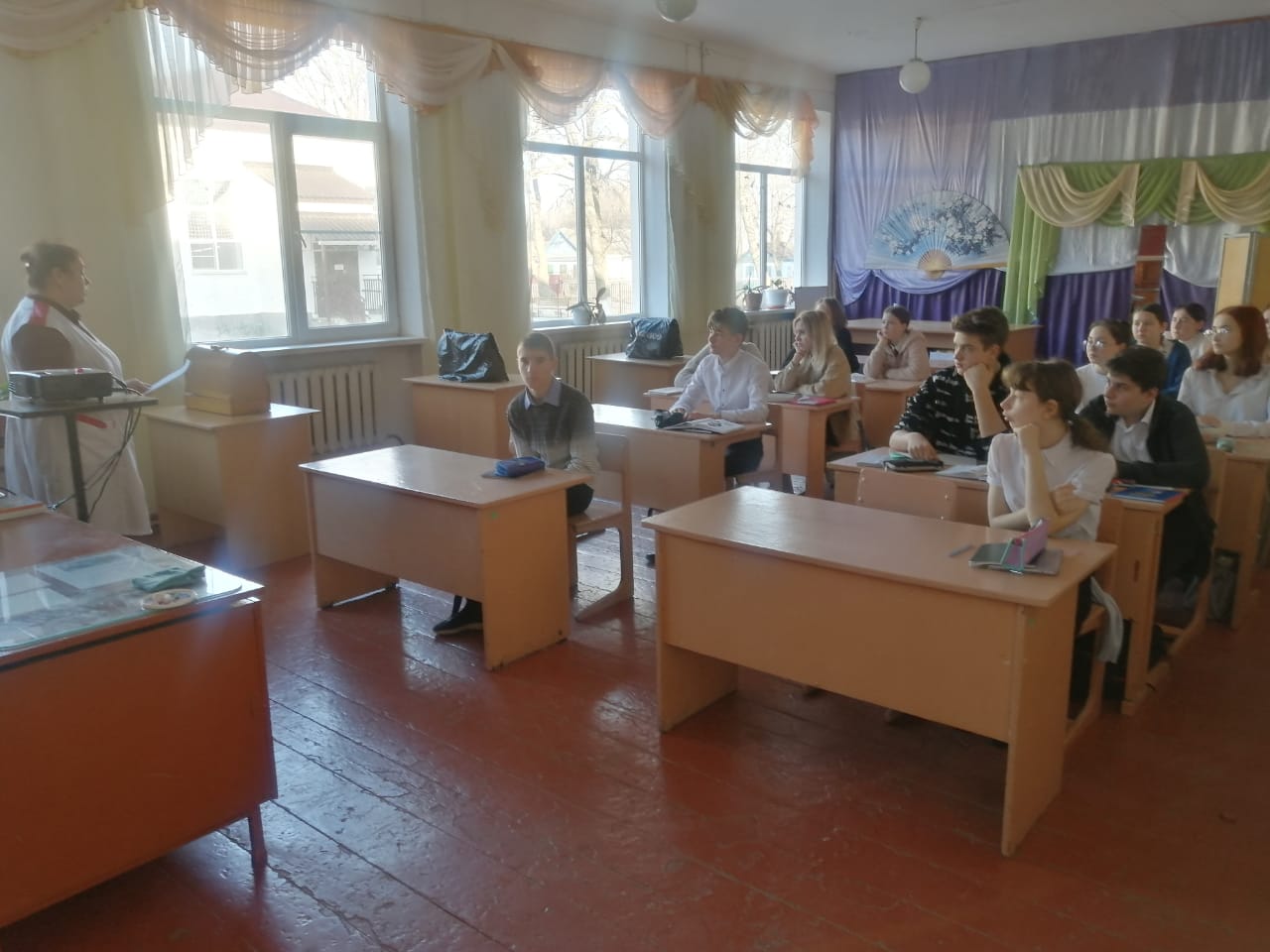 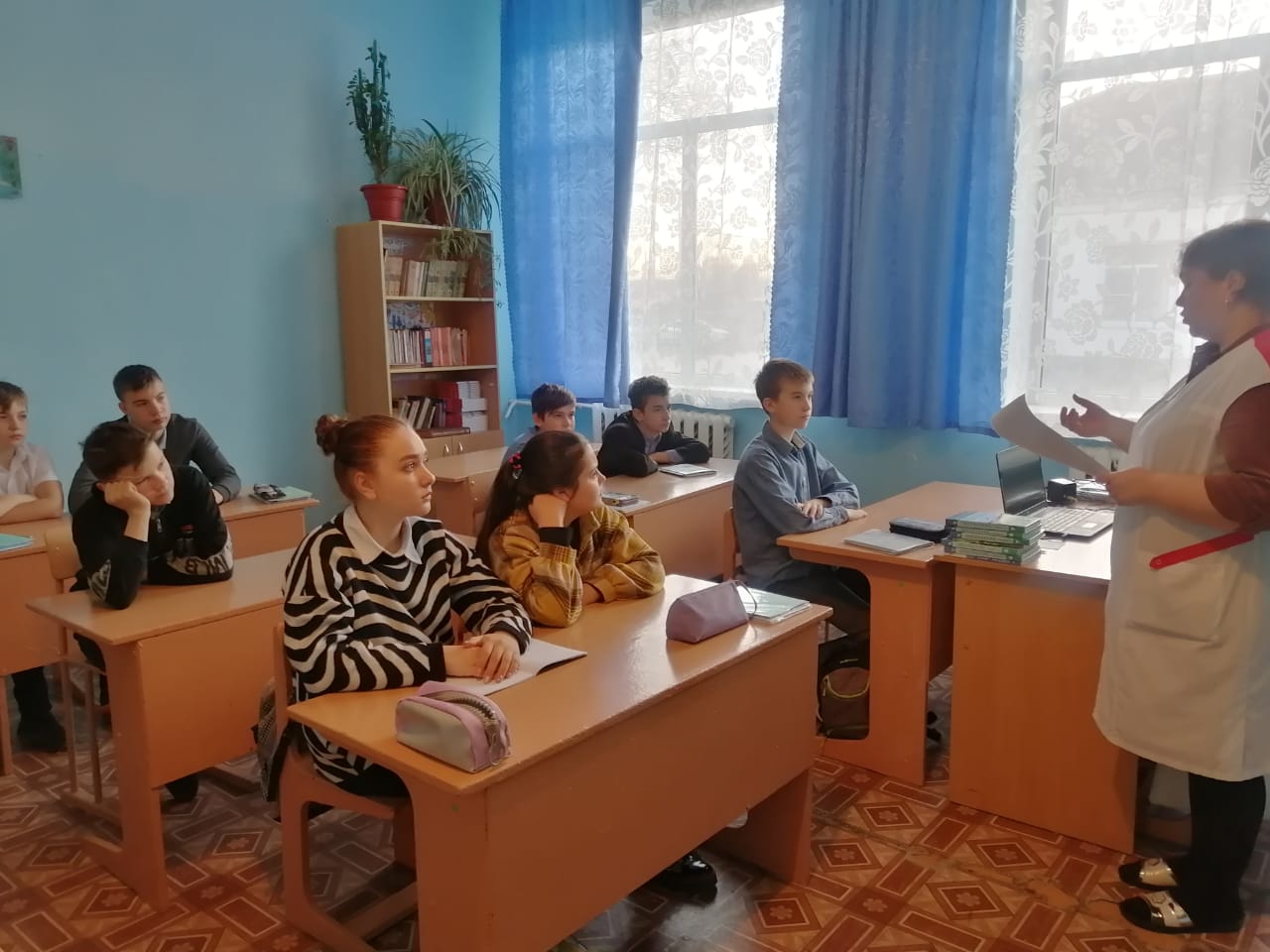 Отчет о проведенных мероприятиях в  МБОУ СОШ №8 им. П.И. Кочерга с. Николаевка 27.01.2023 года Отчет о проведенных мероприятиях в  МБОУ СОШ №8 им. П.И. Кочерга с. Николаевка 27.01.2023 года Отчет о проведенных мероприятиях в  МБОУ СОШ №8 им. П.И. Кочерга с. Николаевка 27.01.2023 года Отчет о проведенных мероприятиях в  МБОУ СОШ №8 им. П.И. Кочерга с. Николаевка 27.01.2023 года Отчет о проведенных мероприятиях в  МБОУ СОШ №8 им. П.И. Кочерга с. Николаевка 27.01.2023 года Отчет о проведенных мероприятиях в  МБОУ СОШ №8 им. П.И. Кочерга с. Николаевка 27.01.2023 года Отчет о проведенных мероприятиях в  МБОУ СОШ №8 им. П.И. Кочерга с. Николаевка 27.01.2023 года Краткая характеристика проведенного мероприятия, оценка качества.№п/пНаименование антинаркотического мероприятия, охват участниковПрименение средства технического обученияФ.И.О. специалистов участвующих в проведении мероприятияДата, время и место проведения мероприятияФ.И.О. ответственного лица, контактный телефонФ.И.О. ответственного лица, контактный телефон25 ноября в нашей школе прошло заочное путешествие «Где живет здоровье». Вначале ребята просмотрели видеоролик «Здоровые дети в здоровой семье», после просмотра с учащимися проведена беседа о вреде курения.Медицинская сестра школы подготовила беседу для учащихся 5-11 классов по теме «О вреде табака для растущего организма». Учащиеся узнали, какие органы, прежде всего, подвергаются разрушительному воздействию табака, как действует на подростковый организм пассивное курение. В ходе беседы выяснили, что обучающиеся вредных привычек не имеют, ведут здоровый образ жизни, придерживаются режима дня, все задействованы в системе дополнительного образования ШСК «Олимп». Подвели итог беседы: чтобы сохранить здоровье: никогда не начинай курить, не пробуй спиртного, не прикасайся к наркотикам!1.Заочное путешествие «Где живет здоровье»Охват: 5-11 класс/ 82Просмотр видеоролика «Здоровые дети в здоровой семье» 1-11 класс  социальный ролик https://youtu.be/qOjhZHEWfm4Рассолова А.С. учитель физической культуры,мед. сестра Дымченко М.А.27.01.202312.00-13.00МБОУ СОШ №8 им. П.И. Кочерга с. НиколаевкаУл. Первомайская 3127.01.202312.00-13.00МБОУ СОШ №8 им. П.И. Кочерга с. НиколаевкаУл. Первомайская 31Зам директора по ВР Гончаренко Т.Ю.8(86151)3287225 ноября в нашей школе прошло заочное путешествие «Где живет здоровье». Вначале ребята просмотрели видеоролик «Здоровые дети в здоровой семье», после просмотра с учащимися проведена беседа о вреде курения.Медицинская сестра школы подготовила беседу для учащихся 5-11 классов по теме «О вреде табака для растущего организма». Учащиеся узнали, какие органы, прежде всего, подвергаются разрушительному воздействию табака, как действует на подростковый организм пассивное курение. В ходе беседы выяснили, что обучающиеся вредных привычек не имеют, ведут здоровый образ жизни, придерживаются режима дня, все задействованы в системе дополнительного образования ШСК «Олимп». Подвели итог беседы: чтобы сохранить здоровье: никогда не начинай курить, не пробуй спиртного, не прикасайся к наркотикам!2.Создана вкладка на  сайте МБОУ СОШ №8им. П.И. Кочерга с. Николаевка  «Антинарко»https://school8nikol.ru/item/865892